智慧生活整合性人才培育特色大學計畫教育部「智慧生活創新創業特色大學推動計畫」辦公室與第二期「智慧生活整合性人才培育特色大學計畫」九個夥伴學校—國立宜蘭大學、國立臺灣海洋大學、國立政治大學、長庚大學、修平科技大學、長榮大學、國立高雄大學、國立高雄科技大學(原國立高雄海洋科技大學)、及高雄醫學大學(由北至南)，共同組成培育跨領域創新創業人才的「史馬特大學(Smart Universities)」，強化大學與大學之間、大學與社區城市之間、大學與公私部門間的連結與合作，擴大跨域及跨界之社群網絡，促進學習聯盟交流。作為「教育部資訊及科技教育司」推動之先導型計畫，其目的及成效在於發揮槓桿效益，啟動改變。透過總計畫—「智慧生活整合性人才培育計畫」所揭櫫的培養「文化導向生活科技」、「永續智慧生活空間」、「智慧健康醫療照護」、及「生態環境友善農業」等四大領域之跨領域人才，執行本計畫之特色大學以雙層三明治課程的架構發展跨領域創新課程，將科技導入生活實驗室（living lab），發展特色數位課呈擴散教學創新成效，並以育成平臺作為機制連結課程及場域，培育新世代創新創業人才。計畫強調大學實踐社會責任，連結人才培育與在地創業和產業創新，推動大學成為對地方發展具效益的微型企業與新創產業的總部與研發中心。2018年為本計畫最終執行年度，也是集大成之際，為凸顯出此先導型計畫的價值，擴大、並擴散計畫效益，增加執行計畫學校之能見度，組成「史馬特大學」之九所特色大學，規劃於2018年3月至11月間以一系列史馬特校園巡迴列車的概念，至每一特色大學進行成果發表活動，呈現及分享計畫成果亮點。年度活動定名為—「實現智慧生活  迎接高教深耕」，其意旨也擬藉由成果巡迴展傳遞及擴散計畫施行，將先導型計畫的精神和經驗傳承至教育部「高教深耕計畫」與「大學社會責任實踐計畫（USR計畫）」。一、計畫目標為促進臺灣經濟成長與產業轉型、提升青年就業與縮短學用落差等高教人才培育目標，期待透過在地資源整合與高教創新，持續培育能應用智慧生活科技與創新方法，回應社會與環境變遷需求之跨領域、高創造力及具高度社會關懷與熱情之智慧生活整合性研究與產業人才，以強化我國因應經濟轉型與全球競爭所需之新興人才。計畫主要目標包含：規劃實踐智慧生活場域導向創新創業系列課程，建構地方創新智慧生活人才培育模式。經由場域導向課程設計，培育掌握地方動態與社會需求的創新創業人才；透過產學實作課程的教導，培訓學生實務經驗與技能；藉由創新教學模式的貫徹，培養學生跨領域協調合作與問題解決能力，以及創新思考與社會實踐能力，同時增進地方新興產業創新育成發展。以地方發展脈絡為基礎，建構在地創新創業資源聚落。整合區域性智慧生活人才知識庫，建置知識管理平臺，提供學校、社區組織、產業等多方交流、訓練、諮詢等多元服務；透過人才知識相關資源彙集，持續研發滿足在地需求、發展地方新興生活產業之創新創業人才培育模式，活絡地方創新系統與產業連結。串聯創新人才網絡，發掘地方潛在社會創新創業「行動社群」，彙集各地創新人才，滾動累積臺灣社會創新創業量能。同時整合行動社群網絡發展形式，分析區域性創新創業人才資源特性，深化在地創新人才培育及管理機制，豐富地方產業體系再生創新。規劃建置與維護智慧生活在地創新與創業育成所累積之知識及人才庫，統整特色大學之地方資源盤點與推動課程、平臺、機制下所建構之地方創新創業個案（人力資本）、場域創新課程模組（結構資本）、新興產業發展趨勢研究（關係資本）等，建立開發管理與應用服務程序，探討自主營運可能性，以支持可複製至全國、甚至可拓展至海外的在地創新創業人才培育模式為目標。建置數位化暨影音平臺，以多媒體影音工具彙整傳播人才培育實施內涵，透過雲端智慧科技的導入應用，期許將創新人才培育模式與實踐經驗擴散各地角落，吸納更多創新人才與能量，豐富智慧生活新興產業生態系統與多元發展，同時啟發個人對地方的人文關懷，引動智慧生活創新人才培育之拓展效益。二、特色大學計畫實施及發展架構參考圖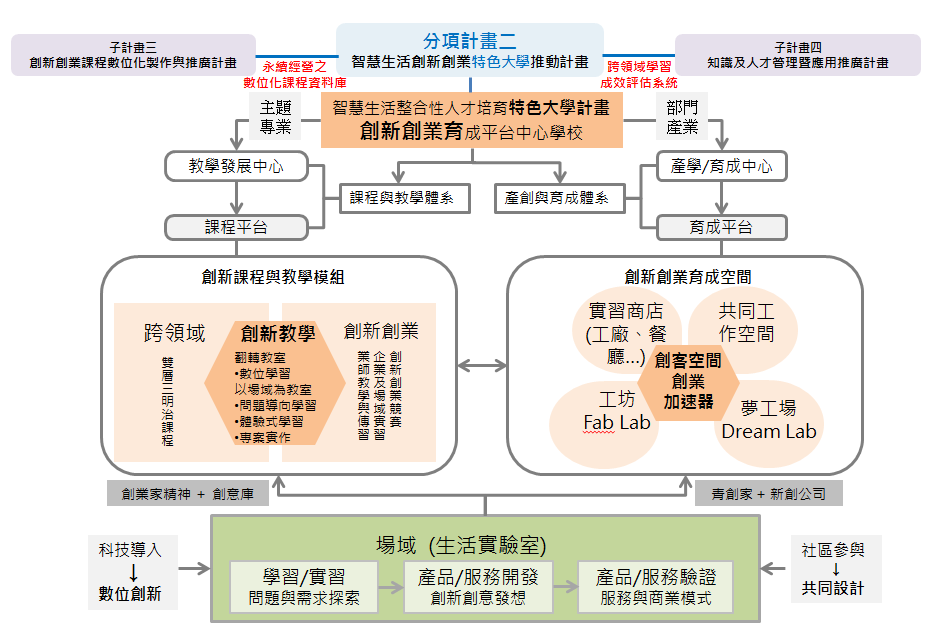 